  От 5 октября 2023 года № 433	О системе управления муниципальными программами Куженерского муниципального района Республики Марий Эл      Руководствуясь постановлением Правительства Республики Марий Эл от 21 июня 2023 г. № 277 «О системе управления государственными программами Республики Марий Эл», Администрация Куженерского муниципального района Республики Марий Эл постановляет:Утвердить прилагаемое Положение о системе управления муниципальными программами Куженерского муниципального района Республики Марий Эл.Установить, что реализация муниципальных программ Куженерского муниципального района Республики Марий Эл начиная с 2024 года осуществляется в соответствии с Положением, утвержденным пунктом 1 настоящего постановления.Отделу экономики Администрации Куженерского муниципального района Республики Марий Эл и Финансовому управлению Куженерского муниципального района Республики Марий Эл, являющимся ответственными исполнителями муниципальных программ Республики Марий Эл:в течение 2023 года обеспечить разработку муниципальных программ Куженерского муниципального района Республики Марий Эл в соответствии с Положением, утвержденным пунктом 1 настоящего постановления;в 2024 году обеспечить размещение годовых отчетов о ходе реализации и оценке эффективности муниципальных программ Куженерского муниципального района Республики Марий Эл за 2023 год в соответствии с Порядком разработки, реализации и оценки эффективности муниципальных программ Куженерского муниципального района Республики Марий Эл, утвержденным постановлением Администрации Куженерского муниципального района Республики Марий Эл от 17 апреля 2020 г. №159 «Об утверждении Порядка разработки, реализации и оценки эффективности муниципальных программ Куженерского муниципального района Республики Марий Эл» на официальном сайте Администрации Куженерского муниципального района в информционно-коммуникационной сети «Интернет».Внести в Порядок разработки, реализации и оценки эффективности муниципальных программ Куженерского муниципального района Республики Марий Эл, утвержденный постановлением Администрации Куженерского муниципального района Республики Марий Эл от 17 апреля 2020 г. №159 «Об утверждении Порядка разработки, реализации и оценки эффективности муниципальных программ Куженерского муниципального района Республики Марий Эл», следующие изменения:а)	пункты 1-19 признать утратившими силу;б)	приложение №1, таблицы 1-9 приложения №2 признать утратившими силу.Рекомендовать городскому и сельским поселениям  Куженерского муниципального района Республики Марий Эл учитывать нормы Положения, утвержденного пунктом 1 настоящего постановления, при установлении порядка разработки и реализации муниципальных программ.Разместить настоящее постановление на официальном сайте Администрации Куженерского муниципального района в информционно-коммуникационной сети «Интернет».Контроль за исполнением настоящего постановления возложить на Заместителя главы Администрации по экономическому развитию территории.Настоящее постановление вступает в силу со дня его официального опубликования, за исключением пунктов 1 и 4 настоящего постановления, которые вступают в силу с 1 января 2024 г.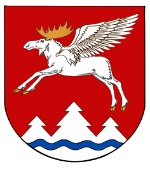 МАРИЙ ЭЛ РЕСПУБЛИКЫСЕ КУЖЕНЕРМУНИЦИПАЛ РАЙОНЫНАДМИНИСТРАЦИЙЖЕМАРИЙ ЭЛ РЕСПУБЛИКЫСЕ КУЖЕНЕРМУНИЦИПАЛ РАЙОНЫНАДМИНИСТРАЦИЙЖЕАДМИНИСТРАЦИЯКУЖЕНЕРСКОГО МУНИЦИПАЛЬНОГО РАЙОНАРЕСПУБЛИКИ МАРИЙ ЭЛПУНЧАЛПУНЧАЛПОСТАНОВЛЕНИЕГлава АдминистрацииКуженерскогомуниципального района                       С.И. Михеев